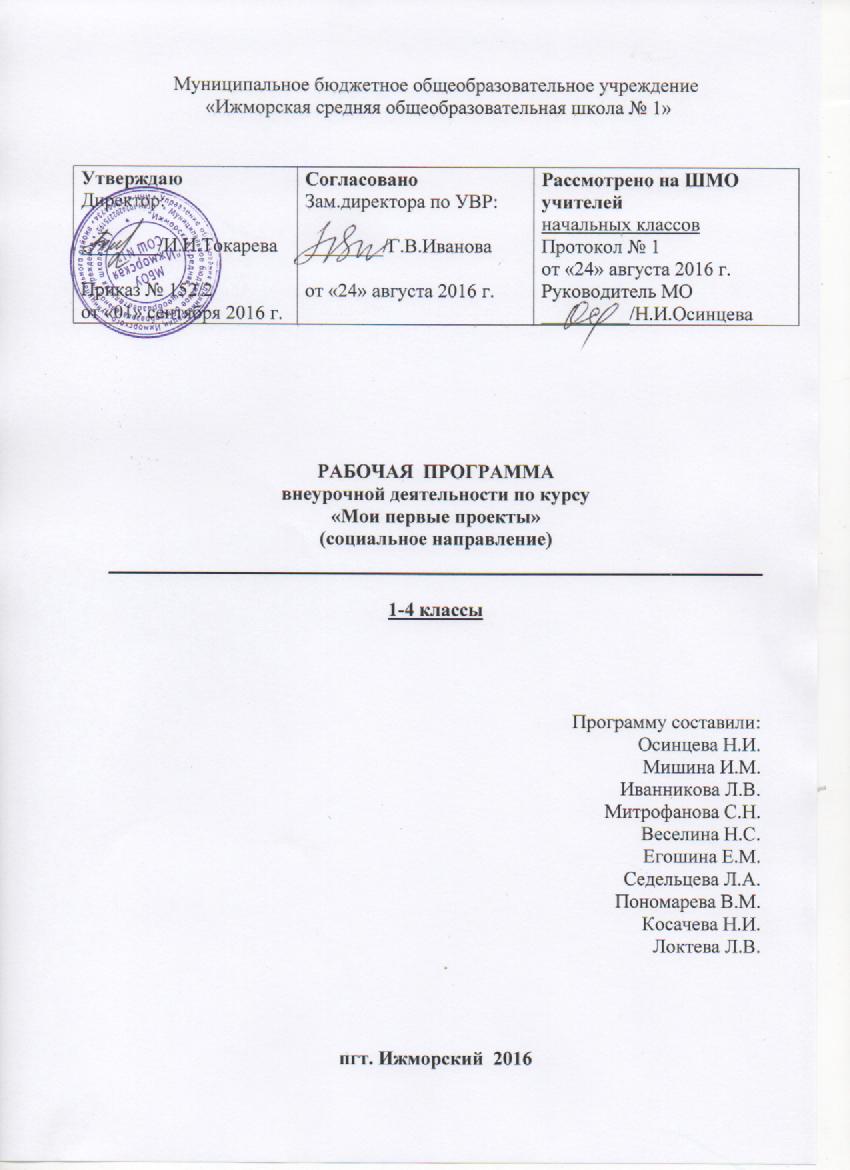 ПОЯСНИТЕЛЬНАЯ ЗАПИСКАНастоящее время – это время перемен, когда государству нужны люди, способные принимать нестандартные решения, умеющие творчески мыслить.Успех в современном мире во многом определяется способностью человека организовать свою жизнь как проект: определить дальнюю и ближайшую перспективу, найти и привлечь необходимые ресурсы, наметить план действий и, осуществив его, оценить, удалось ли достичь поставленных целей. Сегодня конкурентоспособность человека на рынке труда во многом зависит от его способности овладевать новыми технологиями, адаптироваться к изменяющимся условиям труда. Одним из ответов системы образования на этот запрос времени является идея компетентностно-ориентированного образования. 	Проектная деятельность ставит в центр образовательной системы личность ребенка, раскрытие его творческого потенциала. Проектная деятельность – это совместная познавательная, творческая деятельность учащихся, направленная на овладение ими приёмами самостоятельного достижения поставленной познавательной задачи, удовлетворение познавательных потребностей, стимулирующая самореализацию и развитие личностно значимых качеств в процессе выполнения учебного проекта.
               Проектная деятельность позволяет выйти за рамки объема школьных предметов, провести межпредметные связи, соединить имеющийся жизненный опыт с новыми знаниями, выбрать активную жизненную позицию, максимально реализовать имеющиеся творческие возможности.
	Метод проектов является базовой образовательной технологий, поддерживающей компетентностно-ориентированный подход в образовании. Метод проектов по своей дидактической сущности нацелен на формирование способностей, обладая которыми, выпускник школы оказывается более приспособленным к жизни, умеющим адаптироваться к изменяющимся условиям, ориентироваться в разнообразных ситуациях, работать в различных коллективах, потому что «проектная деятельность является культурной формой деятельности, в которой возможно формирование способности к осуществлению ответственного выбора».Метод проектов не является принципиально новым в педагогической практике, но вместе с тем его относят к педагогическим технологиям XXI века. Специфической особенностью занятий проектной деятельностью является их направленность на обучение детей элементарным приёмам совместной деятельности в ходе разработки проектов. Следует учитывать отсутствие у младших школьников навыков совместной деятельности, а также возрастные особенности детей данной группы. В связи с этим занятия составлены с учётом постепенного возрастания степени самостоятельности детей, повышения их творческой активности. Большинство видов работы, особенно на первых уроках цикла, представляет собой новую интерпретацию уже знакомых детям заданий. В дальнейшем они всё больше приобретают специфические черты собственно проектной деятельности. Несложность проектов обеспечивает успех их выполнения и является стимулом, вдохновляющим ученика на выполнение других, более сложных и самостоятельных проектов.Программа проектной деятельности направлена на овладение обучающимися совокупностью учебно-познавательных приемов и практических действий для решения личностно и социально значимых задач и нахождения путей разрешения проблемных вопросов посредством самостоятельных действий. Рабочая программа по проектной деятельности  «Мои первые проекты» для учащихся 1 – 4 классов составлена на основе ФГОС начального общего образования. Назначение программыУчебно-познавательный проект – это ограниченное во времени, целенаправленное изменение определённой системы знаний на основе конкретных требований к качеству результатов, четкой организации, самостоятельного поиска решения проблемы учащимися.Цели программы:развить творческие и коммуникативные способности ребёнка;привить навыки сотрудничества с другими людьми;активизировать навыки эмоционального общения с членами семьи;привить первоначальные умения собирать информацию из разных источников, осмыслить её и использовать для выполнения проекта;активизировать навыки самостоятельной работы по сбору нужной информации;развить навыки взаимодействия и взаимопомощи в группе при решении общих задач.Задачи программы:развитие познавательных умений и навыков учащихся;умение ориентироваться в информационном пространстве;интегрировать знания из различных областей наук;научиться критически мыслить;формировать навыки сотрудничества;формировать навыки устной презентации;обучить способам сбора и первичной обработки информации;формировать умение составлять письменный отчёт о работе над проектом;формировать умение планировать свою работу над проектом;формировать умение давать оценку готовому продукту, своей работе над проектом.Основные принципы программыПринцип системностиРеализация  задач через связь внеурочной деятельности с учебным процессом.Принцип гуманизацииУважение к личности ребёнка. Создание благоприятных условий для развития способностей детей.Принцип опорыУчёт интересов и потребностей учащихся; опора на них.Принцип совместной деятельности детей и взрослыхПривлечение родителей и детей на всех этапах исследовательской деятельности: планировании, обсуждении, проведении.Принцип обратной связиКаждое занятие должно заканчиваться рефлексией. Совместно с учащимися необходимо обсудить, что получилось и что не получилось, изучить их мнение, определить их настроение и перспективу. Принцип успешностиИ взрослому, и ребенку необходимо быть значимым и успешным. Степень успешности определяет самочувствие человека, его отношение к окружающим его людям, окружающему миру. Если ученик будет видеть, что его вклад в общее дело оценен, то в последующих делах он будет еще более активен и успешен. Очень важно, чтобы оценка успешности ученика была искренней и неформальной, она должна отмечать реальный успех и реальное достижение.Принцип стимулированияВключает в себя приёмы поощрения и вознаграждения.Умения и навыки проектной деятельности формируемые в процессе работы над проектом1)мыследеятельностные: выдвижение идеи (мозговой штурм), проблематизация, целеполагание и формулирование задачи, выдвижение гипотезы, постановка вопроса (поиск гипотезы), формулировка предположения (гипотезы), обоснованный выбор способа или метода, пути в деятельности, планирование своей деятельности, самоанализ и рефлексия; 2) презентационные: построение устного доклада (сообщения) о проделанной работе, выбор способов и форм наглядной презентации (продукта) результатов деятельности, изготовление предметов наглядности, подготовка письменного отчёта о проделанной работе;3) коммуникативные: слушать и понимать других, выражать себя, находить компромисс, взаимодействовать внутри группы, находить консенсус;4) поисковые: находить информацию по каталогам, контекстный поиск, в гипертексте, в Интернет, формулирование ключевых слов; 5) информационные: структурирование информации, выделение главного, приём и передача информации, представление в различных формах, упорядоченное хранение и поиск; 6) проведение инструментального эксперимента: организация рабочего места, подбор необходимого оборудования, подбор и приготовление материалов,  проведение собственно эксперимента, наблюдение хода эксперимента, измерение параметров, осмысление полученных результатовФормы организации учебного процессаПрограмма предусматривает проведение внеклассных занятий, работы детей в группах, парах, индивидуальная работа, работа с привлечением родителей.Технологии, методики:уровневая дифференциация;проблемное обучение;моделирующая деятельность;поисковая деятельность;информационно-коммуникационные технологии;здоровьесберегающие технологии.В результате работы по программе курса учащиеся должны знать:основные этапы организации проектной деятельности (выбор темы, сбор информации, выбор проекта, работа над ним, презентация);понятия цели, объекта и гипотезы исследования;основные источники информации;правила оформления списка использованной литературы;способы познания окружающего мира (наблюдения, эксперименты);источники информации (книга, старшие товарищи и родственники, видео курсы, ресурсы Интернета).Учащиеся должны уметь:выделять объект исследования;разделять учебно-исследовательскую деятельность на этапы;выдвигать гипотезы и осуществлять их проверку;пользоваться словарями, энциклопедиями  другими учебными пособиями;вести наблюдения окружающего мира;планировать и организовывать исследовательскую деятельность;работать в группе.Межпредметные связи на занятиях по проектной деятельности	• с уроками русского языка: запись отдельных выражений, предложений, абзацев из текстов изучаемых произведений;		• с уроками изобразительного искусства: оформление творческих 	работ, участие в выставках рисунков при защите проектов;		• с уроками труда: изготовление различных элементов по темам проектов.с уроками риторики: правильно строить предложения, строить рассуждения на основе материалов проекта, уместно использовать жесты, мимику, темп, громкость речи при устной презентации проекта.Возможные результаты («выходы») проектной деятельности младших школьников:альбом, газета,гербарий, журнал, книжка-раскладушка, коллаж, коллекция, костюм,макет, модель, музыкальная подборка,наглядные пособия, паспарту, плакат, план, серия иллюстраций, сказка, справочник, стенгазета, сувенир-поделка,сценарий праздника, учебное пособие, фотоальбом, экскурсия.Формы контроля: защита выполненных проектов, конкурсы выполненных работ.Занятия проводятся в классе из расчета 33 часа в первом классе, 34 часа (1 час в неделю) во 2 – 4 классах.Планируемые результаты освоения ОБУЧАЮЩИМИСЯ программы внеурочной деятельностиВ результате изучения курса «Мои первые проекты»  обучающиеся на ступени начального общего образования:получат возможность расширить, систематизировать и углубить исходные представления о природных и социальных объектах и явлениях как компонентах единого мира, овладеют основами практико-ориентированных знаний о природе, человеке и обществе, приобретут целостный взгляд на мир; обретут чувство гордости за свою Родину, российский народ и его историю;приобретут опыт эмоционально окрашенного, личностного отношения к миру природы и культуры; получат возможность осознать своё место в мире;  познакомятся с некоторыми способами изучения природы и общества, начнут осваивать умения проводить наблюдения в природе, ставить опыты, научатся видеть и понимать некоторые причинно-следственные связи в окружающем мире; получат возможность приобрести базовые умения работы с ИКТ  средствами, поиска информации в электронных источниках и контролируемом Интернете, научатся создавать сообщения и проекты, готовить и проводить небольшие презентации.Выпускник получит возможность научиться:узнавать государственную символику Российской Федерации и своего региона; описывать достопримечательности столицы и родного края; находить на карте мира Российскую Федерацию, на карте России — Москву, свой регион и его главный город;различать прошлое, настоящее, будущее; соотносить изученные исторические события с датами, конкретную дату с веком; находить место изученных событий на «ленте времени»;оценивать характер взаимоотношений людей в различных социальных группах (семья, общество сверстников, этнос); использовать различные справочные издания (словари, энциклопедии, включая компьютерные) и детскую литературу о человеке и обществе с целью поиска познавательной информации, ответов на вопросы, объяснений, для создания собственных устных или письменных высказываний.Личностные универсальные учебные действияУ выпускника будут сформированы:учебно-познавательный интерес к новому учебному материалу и способам решения новой задачи;ориентация на понимание причин успеха во внеучебной деятельности, в том числе на самоанализ и самоконтроль результата, на анализ соответствия результатов требованиям конкретной задачи;способность к самооценке на основе критериев успешности внеучебной деятельности;основы гражданской идентичности личности в форме осознания «Я» как гражданина России, чувства сопричастности и гордости за свою Родину, народ и историю, осознание ответственности человека за общее благополучие, осознание своей этнической принадлежности;чувство прекрасного и эстетические чувства на основе знакомства с мировой и отечественной художественной культурой.Выпускник получит возможность для формирования:внутренней позиции школьника на уровне положительного отношения к школе, понимания необходимости учения, выраженного в преобладании учебно-познавательных мотивов и предпочтении социального способа оценки знаний;выраженной устойчивой учебно-познавательной мотивации учения;устойчивого учебно-познавательного интереса к новым общим способам решения задач;адекватного понимания причин успешности/неуспешностивнеучебной деятельности;осознанных устойчивых эстетических предпочтений и ориентации на искусство как значимую сферу человеческой жизни;эмпатии как осознанного понимания чувств других людей и сопереживания им, выражающихся в поступках, направленных на помощь и обеспечение благополучия.Регулятивные универсальные учебные действияВыпускник научится:планировать свои действия в соответствии с поставленной задачей и условиями ее реализации, в том числе во внутреннем плане; учитывать установленные правила в планировании и контроле способа решения;осуществлять итоговый и пошаговый контроль по результату;оценивать правильность выполнения действия на уровне адекватной ретроспективной оценки соответствия результатов требованиям данной задачи и задачной области;адекватно воспринимать предложения и оценку учителей, товарищей, родителей и других людей;различать способ и результат действия.Выпускник получит возможность научиться:в сотрудничестве с учителем ставить новые учебные задачи;проявлять познавательную инициативу в учебном сотрудничестве;самостоятельно адекватно оценивать правильность выполнения действия и вносить необходимые коррективы в исполнение как по ходу его реализации, так и  в конце действия.Познавательные универсальные учебные действияВыпускник научится:осуществлять поиск необходимой информации для выполнения внеучебных заданий с использованием учебной литературы и в открытом информационном пространстве, энциклопедий, справочников (включая электронные, цифровые), контролируемом пространстве Интернета;осуществлять запись (фиксацию) выборочной информации об окружающем мире и о себе самом, в том числе с помощью инструментов ИКТ;строить сообщения, проекты  в устной и письменной форме; проводить сравнение и классификацию по заданным критериям;устанавливать причинно-следственные связи в изучаемом круге явлений;строить рассуждения в форме связи простых суждений об объекте, его строении, свойствах и связях; Выпускник получит возможность научиться:осуществлять расширенный поиск информации с использованием ресурсов библиотек и сети Интернет; записывать, фиксировать информацию об окружающем мире с помощью инструментов ИКТ;осознанно и произвольно строить сообщения в устной и письменной форме; осуществлять выбор наиболее эффективных способов решения задач в зависимости от конкретных условий;осуществлять синтез как составление целого из частей, самостоятельно достраивая и восполняя недостающие компоненты;осуществлять сравнение, сериацию и классификацию, самостоятельно выбирая основания и критерии для указанных логических операций;строить логическое рассуждение, включающее установление причинно-следственных связей;Коммуникативные универсальные учебные действияВыпускник научится:адекватно использовать коммуникативные, прежде всего – речевые, средства для решения различных коммуникативных задач, строить монологическое сообщение, владеть диалогической формой коммуникации, используя,  в том числе средства и инструменты ИКТ и дистанционного общения;допускать возможность существования у людей различных точек зрения, в том числе не совпадающих с его собственной,  и ориентироваться на позицию партнера в общении и взаимодействии;учитывать разные мнения и стремиться к координации различных позиций в сотрудничестве;формулировать собственное мнение и позицию;договариваться и приходить к общему решению в совместной деятельности, в том числе в ситуации столкновения интересов;задавать вопросы;использовать речь для регуляции своего действия;адекватно использовать речевые средства для решения различных коммуникативных задач, строить монологическое высказывание, владеть диалогической формой речи.Выпускник получит возможность научиться:учитывать и координировать в сотрудничестве отличные от собственной позиции других людей;учитывать разные мнения и интересы и обосновывать собственную позицию;понимать относительность мнений и подходов к решению проблемы;аргументировать свою позицию и координировать ее с позициями партнеров в сотрудничестве при выработке общего решения в совместной деятельности;задавать вопросы, необходимые для организации собственной деятельности и сотрудничества с партнером;осуществлять взаимный контроль и оказывать в сотрудничестве необходимую взаимопомощь;адекватно использовать речь для планирования и регуляции своей деятельности;адекватно использовать речевые средства для эффективного решения разнообразных коммуникативных задач.Этапы проектно-исследовательской деятельности в начальной школеПервый этап соответствует первому классу начальной школы Задачи обогащения исследовательского опыта первоклассников включают в себя: - поддержание исследовательской активности школьников на основе имеющихся представлений; - развитие умений ставить вопросы, высказывать предположения, наблюдать, составлять предметные модели; - формирование первоначальных представлений о деятельности исследователя. Для решения этих  задач используются следующие формы и способы деятельности: в урочной деятельности – коллективный учебный диалог, игра «Вопрошайка», рассматривание предметов, создание проблемных ситуаций, чтение-рассматривание, коллективное моделирование;
 	во внеурочной деятельности – игры-занятия, совместное с ребенком определение его собственных интересов, индивидуальное составление схем, выполнение моделей из различных материалов, экскурсии, выставки детских работ.
 	Кроме того, включение школьников в деятельность на основе индивидуальных проявлений исследовательского опыта осуществляется через стимулирование активности и самостоятельности детей посредством оценочных суждений учителя и взаимооценки школьников. Второй этап – второй класс начальной школы – ориентирован на приобретение новых представлений об особенностях деятельности исследователя: - развитие умений определять тему исследования, анализировать, сравнивать, формулировать выводы, оформлять результаты исследования;
-  поддержание инициативы, активности и самостоятельности школьников. Включение младших школьников в учебно-исследовательскую деятельность осуществляется через создание исследовательской ситуации посредством учебно-исследовательских задач и заданий и признание ценности совместного опыта. На данном этапе используются следующие формы и способы деятельности: в урочной деятельности:-  учебная дискуссия;- наблюдения по плану;- рассказы детей и учителя;- упражнения на развитие способов мыслительной деятельности;-  мини-исследования.  во внеурочной деятельности:-   экскурсии,- индивидуальное составление моделей и схем,- мини-доклады,-  ролевые игры, -  эксперименты. В большей степени внимание обращается на те действия, которые обеспечивают полноценную ориентацию ученика в информационном потоке и способствуют анализу и усвоению необходимой информации: прогнозирование, выделение основной мысли и опорных слов, аргументированное выражение своих мыслей по прочитанному и другие. Кроме этого в ходе работы с различными текстами организуется обучение детей графической организации материала в виде таблиц, схем, чертежей.Третий этап соответствует третьему и  четвёртому классам начальной школы. На данном этапе обучения в центре внимания должно стать обогащение исследовательского опыта школьников через- дальнейшее накопление представлений об исследовательской деятельности, ее средствах и способах осознание логики исследования и развитие исследовательских умений.По сравнению с предыдущими этапами обучения усложнение деятельности заключается в увеличении сложности учебно-исследовательских задач, в переориентации процесса образования на постановку и решение самими школьниками учебно-исследовательских задач, в развернутости и осознанности рассуждений, обобщений и выводов.С учетом особенностей данного этапа выделяются соответствующие формы и способы деятельности школьников:- мини – исследования;- уроки – исследования;- групповая работа;- ролевые игры;- самостоятельная работа;- коллективное выполнение и защита исследовательских работ;- составление энциклопедий;- наблюдение;- анкетирование;- эксперимент и другие.На протяжении всего этапа также обеспечивается обогащение исследовательского опыта школьников на основе индивидуальных достижений. Для детей первой группы предоставляется возможность выступить в роли помощника учителя при выполнении коллективных работ; у учеников второй группы появляется возможность выполнить индивидуальные исследовательские задания; учащиеся третьей группы активно включаются в оценку и анализ исследовательских работ.Характеристика результатовОбучающийся будет знать:- основные особенности проведения исследований разных видов;- методы исследования;- правила выбора темы и объекта исследования;- правила успешной презентации работы.Обучающийся будет уметь:- самостоятельно выбирать тему исследования;- выделять главное и второстепенное в собранном материале;- указывать пути дальнейшего изучения объекта;- презентовать свою работу.Обучающийсясможет решать следующие жизненно-практические задачи:- самостоятельно добывать, обрабатывать, хранить и использовать информацию по волнующей проблеме;- реализовывать право на свободный выбор.Обучающийсяспособен проявлять следующие отношения:- общаться с людьми разных возрастов;- работать в группе, коллективе;- презентовать работу общественности.В программе определено, что кроме урочной учебно-исследовательской деятельности необходимо активно использовать и возможности внеурочных форм организации исследования. Это могут быть различные внеклассные занятия по предметам, а так же домашние исследования школьников. Домашние задания являются необязательными для детей, они выполняются по собственному желанию школьников. Главное, чтобы результаты работы детей были обязательно представлены и прокомментированы учителем или самими детьми (показ, выставка). При этом не стоит требовать от ученика, чтобы он подробно рассказал о том, как проводил исследование, а важно подчеркнуть стремление ребенка к выполнению работ, отметить только положительные стороны. Тем самым обеспечивается стимулирование и поддержка исследовательской активности ребенка.Учебно-тематический план2 класс (34 часа)Содержание курсаОсновы проектной деятельности1. Что такое команда?Что такое команда? Интерактивные игры на формирование навыков сотрудничества по темам: «Что делать с агрессий и гневом», «Учимся сотрудничеству», «Проблемы можно решать».Понятия: команда, агрессия, сотрудничество.2. Как работать в команде?Как работать в команде? От проблемы к цели. Работа со справочной литературой. Способы первичной обработки информации. Основы риторики. Публичное выступление. Понятие о проектах и исследовательской деятельности учащихся. Презентация исследовательских работ учащихся начальных классов.  Вопросы, направляющие проект: основополагающий, проблемный, учебный. Понятия: проект, проблема, информацияРабота над проектомРабота над групповыми и индивидуальными проектами.Занятие 5 – 11Работа над проектом по теме «Находим расстояние от дома до школы»Цель: найти самый безопасный путь от дома до школы и из школы домой.Понятия: перекрёсток, расстояние, метр, километр.Занятие 12 – 18Работа над проектом по теме «Мой поселок»Цель: узнать об истории посёлка Ижморский.Год образования посёлка, занятия первых жителей, исторические места посёлка.Понятия: железная дорога, водонапорная башня.Занятие 19 – 25Работа над проектом по теме «Чьё имя носит моя улица?»Цель: узнать,  чьи имена носят улицы посёлка Ижморского.Понятия: улицы Пушкина, Лермонтова, Чернышевского, Горького, Суворова, Матросова, Дзержинского, Ленинская, Гагарина.Занятие 26 – 32Работа над проектом по теме «Россия – наша Родина» из курса «Окружающий мир»Цель: знакомство с символами государства, области.Знакомство с гербом, флагом, гимном России, Кемеровской области.Понятия: герб, флаг,  гимн.Занятие 32-33. Что мы узнали и чему научились за год. Моя лучшая работа.Цель: систематизировать и обобщить знания детей по курсу «Мои первые проекты»Рефлексия изученного за год. Отбор лучших работ. Оформление выставки. Презентация работ учащихся.КАЛЕНДАРНО-ТЕМАТИЧЕСКОЕ ПЛАНИРОВАНИЕМЕТОДИЧЕСКОЕ ОБЕСПЕЧЕНИЕСписок литературы:Воронцов А. Б. Проектные задачи в начальной школе. Пособие для учителя. – М.: Просвещение, 2010.Горячев А.В., Иглина Н.И. Всё узнаю, всё смогу. Пособие попроектной деятельности в начальной школе (2-4 классы). – М.: Баласс, 2010.Григорьев Д. В., Степанов П. В.. Стандарты второго поколения: Внеурочная деятельность школьников [Текст]: Методический конструктор. Москва: «Просвещение», 2010. – 321с.Дубова М. В. Организация проектной деятельности младших школьников. Практическое пособие для учителей начальных классов. – М.: Баласс, 2011.Матяш Н. В., Симоненко В. Д. Проектная деятельность младших школьников [Текст]: Книга для учителя начальных классов. – М.; Вентана-Граф, 2004.Вентана-Граф, 2004.Савенков А. И. Методика исследовательского обучения младших школьников. – Самара: «Учебная литература», 2006.Приложение 1Критерии для оценки сформированностикоммуникативной компетентностиКритерии для оценки сформированностиинформационной компетентностиКритерии для оценки сформированностикомпетентности решения проблемПриложение 2Отчёт о работе над проектом (для учащихся начальной школы)1. Название проекта: __________________________________________________________________2. Почему я начал работу над проектом? __________________________________________________________________3. Для чего я работал над проектом? __________________________________________________________________4. Какой продукт я хотел получить? __________________________________________________________________5. Как я работал над проектом:6. Какой продукт я получил в результате работы над проектом?_____________________________________________________________________________7. Что нового я узнал, чему научился?_____________________________________________________________________________8. Мои впечатления от работы над проектом:_____________________________________________________________________________Приложение 3Бланк помощи, оказанной ученику при работе над проектомУченик:______________________________________________Руководитель:_________________________________________Название проекта_______________________________________Помощь, оказанная ученику:Приложение 4Бланк оценки уровня сформированности ключевых компетентностейПриложение 5Оценочный лист проектаПриложение 6Приложение 7Общие правила для педагогов – руководителей проектов• Старайтесь подходить ко всему творчески, боритесь со всяческими проявлениями конформизма и стереотипными банальными решениями.• Ориентируйтесь на процесс исследовательского поиска, а не только на результат.• Стремитесь открыть и развить в каждом ребенке его индивидуальные наклонности и способности.• В процессе работы не забывайте о воспитании школьника.• Старайтесь меньше заниматься наставлениями, помогайте детям действовать независимо, уклоняйтесь от прямых инструкций относительно того, чем они должны заниматься.• Не делайте скоропалительных допущений, научитесь не торопиться с вынесением оценочных суждений и учите детей поступать также.• Оценивая, помните – лучше десять раз похвалить ни за что, чем один раз ни за что критиковать.• Не следует полагаться на то, что дети уже обладают определенными базовыми навыками и знаниями, помогайте им осваивать новое.• Помните о главном педагогическом результате – не делайте за ученика то, что он может сделать самостоятельно.• Не сдерживайте инициативы детей и не делайте за них то, что они могут сделать сами, или то, чему они могут научиться самостоятельно. Избегайте прямых инструкций.• Учите детей прослеживать дальние связи и выстраивать длинные ассоциативные цепочки.• Учите выявлять связи между предметами, событиями и явлениями.• Учите детей действовать независимо, приучайте их к навыкам оригинального решения проблем, самостоятельным поискам и анализу ситуаций.• Старайтесь формировать навыки самостоятельного решения проблем исследования.• Используйте трудные ситуации (проблемы), возникшие у детей в школе и дома, как область задач приложения полученных навыков в решении исследовательских задач.• Обучайте детей преимущественно не мыслям, а мышлению. Учите способности добывать информацию, а не проглатывать ее в готовом виде.• Старайтесь обучать школьников умениям анализировать, синтезировать, классифицировать получаемую ими информацию.• Помогайте детям научиться управлять процессом собственного исследования.№ п/пТемаКоличество часовКоличество часовКоличество часов№ п/пТемаВсегоТеорияПрактикаОсновы проектной деятельности4221Что такое команда?11–2-4Как работать в команде?312Работа над проектом30–305-11Работа над проектом по теме «Находим расстояние от дома до школы»7–712-18Работа над проектом по теме «Мой поселок»7–719-25Работа над проектом по теме «Чьё имя носит моя улица?»7- 726-32Работа над проектом по теме «Россия – наша Родина» из курса «Окружающий мир»7–733Что мы узнали и чему научились за год.1- 134Моя лучшая работа.1- 1Итого34232№п/п                                      Тема занятияДата КонтрольныемероприятияПримечанияОсновы проектной деятельности1Что такое команда?2Как работать в команде?3Как работать в команде?4Как работать в команде?Работа над проектомРабота над проектом по теме «Находим расстояние от дома до школы»5Знакомство с темой.6Выбор темы.7Сбор информации.8Сбор информации. Обсуждения.9Завершение работы над темой.10Оформление проекта.11Презентация проекта.Работа над проектом по теме «Мой поселок»12Выбор общей темы и знакомство с ней.13Обсуждение общей темы.14Выбор своих тем в рамках обшей темы.15Сбор информации.16Оформление своих тем.17Оформление общего проекта.18Презентация проекта.Работа над проектом по теме ««Чьё имя носит моя улица?»19Выбор общей темы и знакомство с ней.20Обсуждение общей темы.21Выбор своих тем в рамках обшей темы.22Сбор информации.23Оформление своих тем.24Оформление общего проекта.25Презентация проекта.Работа над проектом по теме «Россия – наша Родина» из курса «Окружающий мир»26Выбор общей темы и знакомство с ней.27Обсуждение общей темы.28Выбор своих тем в рамках обшей темы.29Сбор информации.30Оформление своих тем.31Оформление общего альбома.32Презентация проекта.33Что мы узнали и чему научились за год.34Моя лучшая работа.Уровень I (начальная школа)Уровень I (начальная школа)Уровень I (начальная школа)1 балл2 баллаПисьменная коммуникацияУченик изложил вопрос с соблюдением норм оформления текста, заданных образцом.Ученик изложил вопрос с соблюдением норм оформления текста и вспомогательной графики, заданных образцом.Устная презентацияУченик выстроил свою речь в соответствии с нормами русского языка, обращаясь к тексту, составленному с помощью учителя или самостоятельно.Ученик выстроил свою речь в соответствии с нормами русского языка, обращаясь к плану, составленному с помощью учителя или самостоятельно.Устная презентацияУченик повторил нужный фрагмент своего выступления в ответ на уточняющий вопрос.Ученик привёл дополнительную информацию в ответ на уточняющий вопрос.Продуктивная коммуникация (работа в группе)Ученики высказывались, следуя теме и процедуре обсуждения, если учитель выступал в роли координатора дискуссии.Ученики в основном самостоятельно следовали процедуре обсуждения, установленной учителем.Продуктивная коммуникация (работа в группе)Ученики высказывали идеи, возникшие непосредственно в ходе обсуждения, или своё отношение к идеям других членов группы, если к этому стимулировал учитель. Ученик высказывал идеи, подготовленные заранее.Уровень I (начальная школа)Уровень I (начальная школа)Уровень I (начальная школа)1 балл2 баллаПоиск информацииУченик задал вопросы, указывающие на отсутствие информации, во время выполнения того действия, для которого необходима эта информация.Ученик задал вопросы, указывающие на отсутствие конкретной информации, во время обсуждения с руководителем общего плана деятельности в рамках проекта.Поиск информацииУченик продемонстрировал владение информацией из указанного учителем источника.Ученик зафиксировал исчерпывающую информацию из указанного учителем источника.Обработка информацииУченик изложил полученную информацию.Ученик изложил те фрагменты полученной информации, которые оказались новыми для него, или задал вопросы на понимание.Обработка информацииУченик воспроизвёл аргументацию и вывод, содержащийся в изученном источнике информации.Ученик привёл пример, подтверждающий вывод, заимствованный из источника информации.Уровень I (начальная школа)Уровень I (начальная школа)Уровень I (начальная школа)1 балл2 баллаПостановка проблемыУченик подтвердил понимание проблемы, сформулированной учителем.Ученик объяснил причины, по которым он приступил к решению проблемы, сформулированной учителем.Целеполагание и планированиеУченик подтвердил понимание цели и задач проекта, сформулированных учителем.Ученик с помощью учителя сформулировал задачи, соответствующие цели проекта.Целеполагание и планированиеПосле завершения проекта ученик рассказал, что было сделано в ходе работы над проектом.После завершения проекта ученик описал последовательность и взаимосвязь предпринятых действий.Целеполагание и планированиеПосле завершения проекта ученик описал полученный продукт.На этапе планирования ученик описал продукт, который предполагал получить.Оценка результатаУченик высказал оценочное отношение к полученному продукту.Ученик привёл аргумент, подтверждающий справедливость высказанного оценочного отношения.Оценка результатаУченик высказал своё впечатление от работы над проектом.Ученик назвал трудности, с которыми он столкнулся при работе над проектом.ДатаЧто делалЗатраченовремени Вопрос, затруднениеКонсультантПомощьРешение проблемРешение проблемРабота с информациейРабота с информациейКоммуникацияКоммуникацияДатаСодержаниеДатаСодержаниеДатаСодержаниеРешение проблем                                   Количество  баллов: ______________Решение проблем                                   Количество  баллов: ______________Решение проблем                                   Количество  баллов: ______________Решение проблем                                   Количество  баллов: ______________Решение проблем                                   Количество  баллов: ______________Решение проблем                                   Количество  баллов: ______________Решение проблем                                   Количество  баллов: ______________Решение проблем                                   Количество  баллов: ______________Решение проблем                                   Количество  баллов: ______________Решение проблем                                   Количество  баллов: ______________Проб-лемаПроб-лемаПроб-лема111Понимает проблему2Объясняет выбор проблемыОбъясняет выбор проблемыПроб-лемаПроб-лемаПроб-лемаПонимает проблемуОбъясняет выбор проблемыОбъясняет выбор проблемыЦелеполагание и планированиеЦелеполагание и планированиеЦелеполагание и планирование111Понимает цель2Ставит задачиСтавит задачиЦелеполагание и планированиеЦелеполагание и планированиеЦелеполагание и планированиеПонимает цельСтавит задачиСтавит задачиЦелеполагание и планированиеЦелеполагание и планированиеЦелеполагание и планирование111Рассказал о работе над проектом2Описал взаимосвязь своих действийОписал взаимосвязь своих действийЦелеполагание и планированиеЦелеполагание и планированиеЦелеполагание и планированиеРассказал о работе над проектомОписал взаимосвязь своих действийОписал взаимосвязь своих действийЦелеполагание и планированиеЦелеполагание и планированиеЦелеполагание и планирование111Описал готовый продукт2Описал ожидаемый продуктОписал ожидаемый продуктЦелеполагание и планированиеЦелеполагание и планированиеЦелеполагание и планированиеОписал готовый продуктОписал ожидаемый продуктОписал ожидаемый продуктОценка результатаОценка результатаОценка результата111Отнёсся к полученному продукту2Аргументировал отношение к продуктуАргументировал отношение к продуктуОценка результатаОценка результатаОценка результатаОтнёсся к полученному продуктуАргументировал отношение к продуктуАргументировал отношение к продуктуОценка результатаОценка результатаОценка результата111Высказал впечатление от работы2Назвал трудности в работеНазвал трудности в работеРабота с информацией                        Количество  баллов: ______________Работа с информацией                        Количество  баллов: ______________Работа с информацией                        Количество  баллов: ______________Работа с информацией                        Количество  баллов: ______________Работа с информацией                        Количество  баллов: ______________Работа с информацией                        Количество  баллов: ______________Работа с информацией                        Количество  баллов: ______________Работа с информацией                        Количество  баллов: ______________Работа с информацией                        Количество  баллов: ______________Работа с информацией                        Количество  баллов: ______________Поиск информации111Задаёт вопросы по ходу работыЗадаёт вопросы по ходу работыЗадаёт вопросы по ходу работы22Задаёт вопросы при планированииПоиск информацииЗадаёт вопросы по ходу работыЗадаёт вопросы по ходу работыЗадаёт вопросы по ходу работыЗадаёт вопросы при планированииПоиск информации111Получил информацию из источникаПолучил информацию из источникаПолучил информацию из источника22Зафиксировал полный объём информации (1 источник)Поиск информацииПолучил информацию из источникаПолучил информацию из источникаПолучил информацию из источникаЗафиксировал полный объём информации (1 источник)Обработка информации111Изложил информациюИзложил информациюИзложил информацию22Изложил новую информацию или задал вопросы на пониманиеОбработка информацииИзложил информациюИзложил информациюИзложил информациюИзложил новую информацию или задал вопросы на пониманиеОбработка информации111Воспроизвел аргументы и выводВоспроизвел аргументы и выводВоспроизвел аргументы и вывод22Привёл пример, подтверждающий выводОбработка информацииВоспроизвел аргументы и выводВоспроизвел аргументы и выводВоспроизвел аргументы и выводПривёл пример, подтверждающий выводКоммуникация                                     Количество  баллов: ______________Коммуникация                                     Количество  баллов: ______________Коммуникация                                     Количество  баллов: ______________Коммуникация                                     Количество  баллов: ______________Коммуникация                                     Количество  баллов: ______________Коммуникация                                     Количество  баллов: ______________Коммуникация                                     Количество  баллов: ______________Коммуникация                                     Количество  баллов: ______________Коммуникация                                     Количество  баллов: ______________Коммуникация                                     Количество  баллов: ______________Письм. ком-яПисьм. ком-я111Соблюдает нормы, заданные образцом (тема включает 1 вопрос)Соблюдает нормы, заданные образцом (тема включает 1 вопрос)22Использует вспомогательную графику (тема включает 1 вопрос)Письм. ком-яПисьм. ком-яСоблюдает нормы, заданные образцом (тема включает 1 вопрос)Соблюдает нормы, заданные образцом (тема включает 1 вопрос)Использует вспомогательную графику (тема включает 1 вопрос)Устная коммуникацияУстная коммуникация111Речь соответствует норме, обращается к текстуРечь соответствует норме, обращается к тексту22Речь соответствует норме, обращается к плануУстная коммуникацияУстная коммуникацияРечь соответствует норме, обращается к текстуРечь соответствует норме, обращается к текстуРечь соответствует норме, обращается к плануУстная коммуникацияУстная коммуникацияУточняющий вопросУточняющий вопросУточняющий вопросУточняющий вопросУточняющий вопросУстная коммуникацияУстная коммуникация111Повторил фрагмент выступленияПовторил фрагмент выступления22Привёл дополнительную информациюУстная коммуникацияУстная коммуникацияПовторил фрагмент выступленияПовторил фрагмент выступленияПривёл дополнительную информациюПродуктивная коммуникацияПродуктивная коммуникация111Следуют теме и процедуреСледуют теме и процедуре22Самостоятельно следуют теме обсуждения и процедуреПродуктивная коммуникацияПродуктивная коммуникацияСледуют теме и процедуреСледуют теме и процедуреСамостоятельно следуют теме обсуждения и процедуреПродуктивная коммуникацияПродуктивная коммуникация111Высказываются, относятся к высказываниямВысказываются, относятся к высказываниям22Высказывают мысли, подготовленные по заданию заранееПродуктивная коммуникацияПродуктивная коммуникацияВысказываются, относятся к высказываниямВысказываются, относятся к высказываниямВысказывают мысли, подготовленные по заданию заранееВсего  баллов: ______________Всего  баллов: ______________Всего  баллов: ______________Всего  баллов: ______________Всего  баллов: ______________Всего  баллов: ______________Всего  баллов: ______________Всего  баллов: ______________Всего  баллов: ______________№ п/пПараметры оцениванияФ.И. учащегося№ п/пПараметры оценивания1Актуальность выбранной темы    2Глубина раскрытия темы    3Практическая ценность проекта    4Композиционная стройность    5Логика изложения 6Соответствие плану    7Обоснованность выводов    8Правильность и грамотность оформления    9Аккуратность и дизайн оформления   10Самостоятельность при выполнении работы   11Использование собственных (авторских) материалов   12Содержательность приложения   13Источники и полнота их использования   14Сценарий защиты (логика изложения)   15Грамотное построение доклада   16Умение изложить самое интересное и ценное   17Владение материалом   18Умение отвечать на вопросы   19Умение защищать свою точку зрения   20Владение аудиторией при защите   21Итоговая оценка   ТемаПроблемаНазвание проектаПродуктМой поселокНе знаем об истории поселка ИжморскийПутешествие по поселку играМой поселокНе знаем об истории поселка ИжморскийЗнаю ли я свой посёлок?викторина в форме мультимедийной презентацииСекреты здоровьяВысокий уровень простудных заболеваний среди учащихсяСекреты здоровьяпрограмма классаГерои Великой Отечественной ВойныНе знаем фамилии наших земляков – героев Великой Отечественной ВойныНаши земляки – герои Великой Отечественной Войныкнига в форме мультимедийной презентации